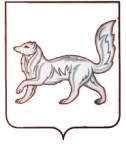 РОССИЙСКАЯ ФЕДЕРАЦИЯТУРУХАНСКИЙ РАЙОННЫЙ СОВЕТ ДЕПУТАТОВКРАСНОЯРСКОГО КРАЯРЕШЕНИЕ26.11.2021                                      с. Туруханск                                      № 9 – 123О внесении изменений в решение Туруханского районного Совета депутатов от 19.02.2021 № 4-67 «Об утверждении Положения о порядке вырубки (сносе) зелёных насаждений, методики расчёта компенсационной стоимости, таксы для исчисления компенсационной стоимости за повреждение и (или) уничтожение зелёных насаждений на межселенной территории Туруханского муниципального района»В целях приведения нормативных правовых актов Туруханского района в соответствие с нормами действующего законодательства, урегулирования земельных вопросов и охраны окружающей среды на межселенной территории Туруханского муниципального района, в соответствии с Федеральным законом от 06.10.2003 № 131-ФЗ «Об общих принципах организации местного самоуправления в Российской Федерации», Федеральным законом от 10.01.2002 № 7-ФЗ «Об охране окружающей среды», руководствуясь ст. 32, 41 Устава Туруханского района, Туруханский районный Совет депутатов РЕШИЛ:1. Внести в решение Туруханского районного Совета депутатов от 19.02.2021 № 4-67 «Об утверждении Положения о порядке вырубки (сносе) зелёных насаждений, методики расчёта компенсационной стоимости, таксы для исчисления компенсационной стоимости за повреждение и (или) уничтожение зелёных насаждений на межселенной территории Туруханского муниципального района», следующие изменения:1.1. дополнить пунктом 4.4 статью 4 следующего содержания: «4.4. За просрочку платежа с момента завершения работ по вырубке (сносу) зелёных насаждений, начисляется пеня в размере 0,1% за каждый день, от объёма вырубленных зелёных насаждений и их стоимости.».2. Контроль за исполнением решения возложить на постоянную комиссию Туруханского районного Совета депутатов по экономической политике, собственности и содействию предпринимательству.3. Решение вступает в силу после его официального опубликования в общественно – политической газете Туруханского района «Маяк Севера».ПредседательТуруханского районногоСовета депутатовГлаваТуруханского района_________________________________________Ю.М. ТагировО.И. Шереметьев